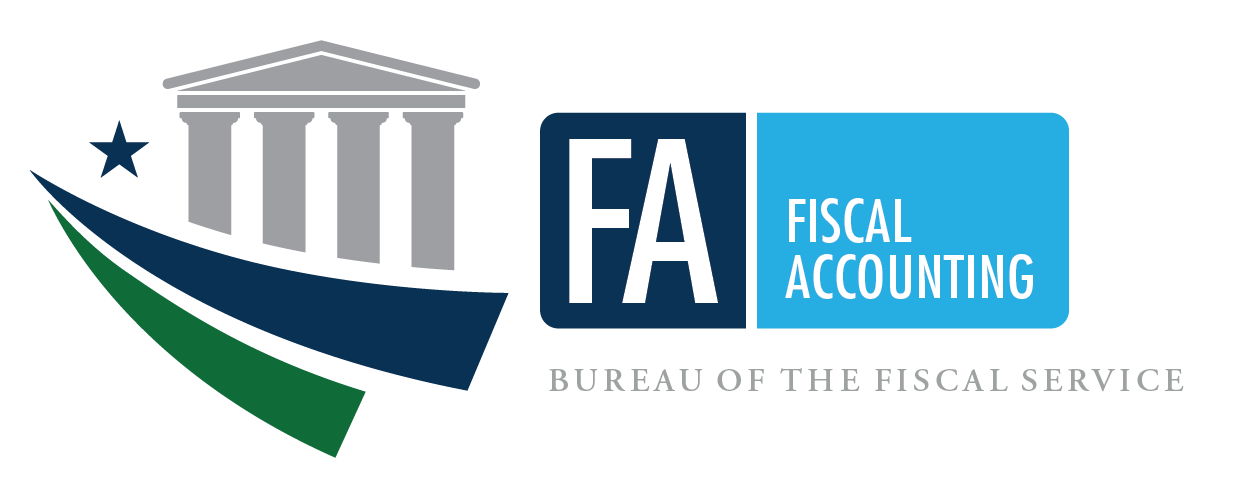 ADVANCED APPROPRIATIONS	  EFFECTIVE FISCAL 2024PREPARED BY:GENERAL LEDGER AND ADVISORY BRANCHFISCAL ACCOUNTING OPERATIONSBUREAU OF THE FISCAL SERVICEU.S. DEPARTMENT OF THE TREASURYVersion ControlBackgroundAn advance appropriation is an appropriation of new budget authority that becomes available one or more fiscal years beyond the fiscal year for which the appropriation act was passed.  An advance appropriation is justified when requests are needed to provide certainty to grantees for planning purposes (such as advance appropriations that are currently provided for the Corporation on Broadcasting) or by the need to provide full funding for capital acquisitions. Under the current Budget Enforcement Act scoring guidelines, new budget authority for advance appropriations is scored in the fiscal year in which the funds become available for obligation.As defined by the Congressional Budget Act of 1974 (31 U.S.C. 1105(a)(17)), advance appropriations are amounts provided in appropriation acts that become available for obligation one fiscal year or more beyond the fiscal year for which the legislation is enacted. Report the amount in the year in which it first becomes available for obligation. Advanced appropriations are only an appropriation act.1 They are not included the authorization act. For example, an appropriation act for fiscal year 2022 providing for an advance in fiscal year 2024 indicates the following:  “For operating expenses, $1,500, is to become available on October 1, 2023.”Fiscal Year (FY) 2022 and FY 2023No entry is recorded for the advance appropriation of $1,500. (annual)Listing of USSGL Accounts Used in This Scenario FY 2024Advanced AppropriationsPre-Closing Trial BalanceAdvanced AppropriationsFinancial StatementsClosing Entries Post-Closing Trial BalanceVersionDateReviewer(s)Description of Changes1.02/2002N/AOriginal2.09/2023Josh HudkinsUpdated with new Branch SOP format, scenario formatting detail, USSGL Accounts, and Transactions.AccountAccount DescriptionBudgetary411900Other Appropriations Realized420100Total Actual Resources - Collected445000Unapportioned – Unexpired Authority451000Apportionments461000Allotments - Realized Resources465000Allotments - Expired Authority470000Commitments - Programs Subject to Apportionment480100Undelivered Orders - Obligations, Unpaid480200Undelivered Orders - Obligations, Prepaid/Advanced490100Delivered Orders - Obligations, Unpaid490200Delivered Orders - Obligations, PaidProprietary101000Fund Balance With Treasury141000Advances and Prepayments211000Accounts Payable310000Unexpended Appropriations - Cumulative310100Unexpended Appropriations - Appropriations Received310700Unexpended Appropriations - Used - Accrued310710Unexpended Appropriations – Used - Disbursed331000Cumulative Results of Operations570000Expended Appropriations – Used - Accrued570010Expended Appropriations - Disbursed610000Operating Expenses/Program CostsTo record the enactment of an annual appropriation and receipt of warrant ($1,000 – FY 2024) as well as the advance appropriation provided in the FY 2022 appropriation act ($1,500).  To record the enactment of an annual appropriation and receipt of warrant ($1,000 – FY 2024) as well as the advance appropriation provided in the FY 2022 appropriation act ($1,500).  To record the enactment of an annual appropriation and receipt of warrant ($1,000 – FY 2024) as well as the advance appropriation provided in the FY 2022 appropriation act ($1,500).  To record the enactment of an annual appropriation and receipt of warrant ($1,000 – FY 2024) as well as the advance appropriation provided in the FY 2022 appropriation act ($1,500).  DebitCreditTCBudgetary Entry411900 Other Appropriations Realized    445000 Unapportioned – Unexpired AuthorityProprietary Entry101000 Fund Balance With Treasury      310100 Unexpended Appropriations – Appropriations Received              2,5002,5002,5002,500A104To record budgetary authority apportioned by OMB and available for allotment.To record budgetary authority apportioned by OMB and available for allotment.To record budgetary authority apportioned by OMB and available for allotment.To record budgetary authority apportioned by OMB and available for allotment.DebitCreditTCBudgetary Entry445000 Unapportioned – Unexpired Authority    451000 ApportionmentsProprietary EntryNone          2,5002,500A116To record the allotment of authority.To record the allotment of authority.To record the allotment of authority.To record the allotment of authority.DebitCreditTCBudgetary Entry451000 Apportionments    461000 Allotments – Realized ResourcesProprietary EntryNone          2,5002,500A120To record a commitment of unobligated amounts in programs subject to apportionment. (Purchase request was for $2,000).To record a commitment of unobligated amounts in programs subject to apportionment. (Purchase request was for $2,000).To record a commitment of unobligated amounts in programs subject to apportionment. (Purchase request was for $2,000).To record a commitment of unobligated amounts in programs subject to apportionment. (Purchase request was for $2,000).DebitCreditTCBudgetary Entry461000 Allotments – Realized Resources    470000 Commitments – Programs Subject to ApportionmentProprietary EntryNone          2,0002,000B302To record current-year undelivered orders without an advance.To record current-year undelivered orders without an advance.To record current-year undelivered orders without an advance.To record current-year undelivered orders without an advance.DebitCreditTCBudgetary Entry470000 Commitments – Programs Subject to Apportionment    480100 Undelivered Orders – Obligations, UnpaidProprietary EntryNone          2,0002,000B306To record current-year undelivered orders with an advance of $250.To record current-year undelivered orders with an advance of $250.To record current-year undelivered orders with an advance of $250.To record current-year undelivered orders with an advance of $250.DebitCreditTCBudgetary Entry480100 Undelivered Orders – Obligations, Unpaid    480200 Undelivered Orders Obligations – Prepaid/AdvancedProprietary Entry141000 Advances to Others      101000 Fund Balance With Treasury          250250250250B308To record the delivery of goods or services and accrue a liability.To record the delivery of goods or services and accrue a liability.To record the delivery of goods or services and accrue a liability.To record the delivery of goods or services and accrue a liability.DebitCreditTCBudgetary Entry480100 Undelivered Orders – Obligations, Unpaid    490100 Delivered Orders – Obligations, UnpaidProprietary Entry610000 Operating Expenses/Program Costs      211000 Accounts Payable310700 Unexpended Appropriations – Used - Accrued      570000 Expended Appropriations – Used - Accrued       1,7501,7501,7501,7501,7501,750B402B134To record the delivery of prepaid goods.To record the delivery of prepaid goods.To record the delivery of prepaid goods.To record the delivery of prepaid goods.DebitCreditTCBudgetary Entry480200 Undelivered Orders Obligations – Prepaid/Advanced    490200 Delivered Orders – Obligations, PaidProprietary Entry610000 Operating Expense/Program Costs      141000 Advances to Others3107010 Unexpended Appropriations – Used - Disbursed      570010 Expended Appropriations - Disbursed250250250250250250B604B234To record a paid delivered order that was previously accrued.To record a paid delivered order that was previously accrued.To record a paid delivered order that was previously accrued.To record a paid delivered order that was previously accrued.DebitCreditTCBudgetary Entry490100 Delivered Orders – Obligations, Unpaid    490200 Delivered Orders – Obligations, PaidProprietary Entry211000 Accounts Payable      101000 Fund Balance With Treasury310710 Unexpended Appropriations – Used - Disbursed570000 Expended Appropriations – Used - Accrued      570010 Expended Appropriations - Disbursed      310700 Unexpended Appropriations – Used - Accrued1,7501,7501,7501,7501,7501,7501,7501,750B110B235AccountAccount DescriptionDebitCreditBudgetary411900Other Appropriation Realized2,500-461000Allotments – Realized Resources-500490200Delivered Orders – Obligations, Paid-2,000Total2,5002,500Proprietary101000Fund Balance With Treasury500-310100Unexpended Appropriations – Appropriations Received-2,500310710Unexpended Appropriations – Used - Disbursed2,000-570010Expended Appropriations - Disbursed-2,000610000Operating Expenses/Program Costs2,000-Total4,5004,500BALANCE SHEETBALANCE SHEETBALANCE SHEETLine No.Assets (Note 2)Intra-governmental1.Fund Balance with Treasury (Note 3) (101000E)5007.Total Intra-governmental500Other than intra-governmental/With the publicNet position:41.2Unexpended appropriations – Funds From Other than Dedicated Collections (310100E, 310710E)50042.2Cumulative results of operations – Funds from Other Than Dedicated Collections (570010E, 610000)-43.Total net position (Calculated sum lines 41 and 42)50044.Total liabilities and net position (Calculated  sum Lines 39 and 43)500STATEMENT OF NET COSTSTATEMENT OF NET COSTSTATEMENT OF NET COSTLine No.Gross Program Costs (Note 22):Program A:1.Gross costs (610000E)2,0003.Net program costs2,0005.Net program costs including Assumption Changes:2,0008.Net cost of operations2,000STATEMENT OF CHANGES IN NET POSITION STATEMENT OF CHANGES IN NET POSITION STATEMENT OF CHANGES IN NET POSITION Line No.Unexpended Appropriations:4.Appropriations Received (310100E)2,5007.Appropriations used (310710E)(2,000)8.Net Change in Unexpended Appropriations (Calculated  Lines 4 through 7)5009.Total Unexpended Appropriations (Calculated Lines 3 and 8)500Cumulative Results of Operations:14.Appropriations used (570010E)2,00021Net Cost of Operations (+/-)2,00022.Net Change in Cumulative Results of Operations (Calculated Lines 13 through 20 less line 21)-23.Cumulative Results of Operations- Ending (Calculated sum lines 12 and 22)-24Net Position (Calculated  sum lines 9 and 23)500STATEMENT OF BUDGETARY RESOURCESSTATEMENT OF BUDGETARY RESOURCESSTATEMENT OF BUDGETARY RESOURCESLine No.Budgetary resources:1290Appropriations (discretionary and mandatory)2,5001910Total Budgetary Resources2,500Status of Budgetary Resources:2190New obligations and upward adjustments (total)2,000Unobligated balance, end of the year:2204Apportioned, unexpired account5002412Unexpired unobligated balance, end of year5002490Unobligated balance, end of year (total)5002500Total budgetary resources2,500Outlays, Net and Disbursements, Net:4190Outlays, net (total) (discretionary and mandatory) (490200E)2,000SF 133 AND SCHEDULE P: REPORT ON BUDGET EXECUTION AND BUDGETARY RESOURCES AND BUDGET PROGRAM AND FINANCING SCHEDULE SF 133 AND SCHEDULE P: REPORT ON BUDGET EXECUTION AND BUDGETARY RESOURCES AND BUDGET PROGRAM AND FINANCING SCHEDULE SF 133 AND SCHEDULE P: REPORT ON BUDGET EXECUTION AND BUDGETARY RESOURCES AND BUDGET PROGRAM AND FINANCING SCHEDULE SF 133 AND SCHEDULE P: REPORT ON BUDGET EXECUTION AND BUDGETARY RESOURCES AND BUDGET PROGRAM AND FINANCING SCHEDULE Line No.SF 133Schedule PBUDGETARY RESOURCESAll accounts:0900Total new obligations, unexpired accounts (490200E)2,0001100Appropriation (411900E Authority Type “P”)1,0001,0001160Appropriation, discretionary (total)1,0001,0001170Advance appropriation (411900E Authority Type “D”)1,5001,5001180Advance appropriation, discretionary (total)1,5001,5001900Budget authority (total)2,5002,5001910Total budgetary resources2,5001930Total budgetary resources available2,500All accounts:1941Unexpired unobligated balance, end of year (461000E)500STATUS OF BUDGETARY RESOURCESNew obligations and upward adjustments:Direct:2002Category B (by project) (490200E)2,0002004Direct obligations (total)2,0002170New obligations, unexpired accounts (490200E)2,0002190New obligations and upward adjustments (total)2,000Apportioned, unexpired accounts:2201Available in the current period (461000E)5002412Unexpired unobligated balance: end of year5002490Unobligated balance, end of year (total)5002500Total budgetary resources2,500SF 133 AND SCHEDULE P: REPORT ON BUDGET EXECUTION AND BUDGETARY RESOURCES AND BUDGET PROGRAM AND FINANCING SCHEDULESF 133 AND SCHEDULE P: REPORT ON BUDGET EXECUTION AND BUDGETARY RESOURCES AND BUDGET PROGRAM AND FINANCING SCHEDULESF 133 AND SCHEDULE P: REPORT ON BUDGET EXECUTION AND BUDGETARY RESOURCES AND BUDGET PROGRAM AND FINANCING SCHEDULESF 133 AND SCHEDULE P: REPORT ON BUDGET EXECUTION AND BUDGETARY RESOURCES AND BUDGET PROGRAM AND FINANCING SCHEDULELine No.SF 133Schedule PMemorandum (non-add) entries:2501Subject to apportionment unobligated balance, end of year (461000)500Unpaid Obligations3010New obligations, unexpired accounts (490200E)2,0002,0003020Outlays (gross) (-)(2,000)(2,000)3200Obligated balance, end of year (+ or -)--4000Budget authority, gross2,5002,500Outlays, gross4010Outlays from new discretionary authority (490200E)2,0002,0004020Outlays, gross (total)2,0002,0004070Budget authority, net (discretionary)2,5002,5004080Outlays, net (discretionary)2,0002,000Unexpended balances:5321Direct unobligated balance, end of year (461000E)5005005323Discretionary unobligated balance, end of year (461000E)500500RECLASSIFIED STATEMENT OF NET COSTRECLASSIFIED STATEMENT OF NET COSTRECLASSIFIED STATEMENT OF NET COSTLine No.Gross Program Costs (Note 22):Program A:2.Non-federal gross cost (610000E)2,0006.Total non-federal gross cost2,0009.Department total gross cost2,00013.Total federal earned revenue014.Department total earned revenue015.Net cost of operation	2,000RECLASSIFIED STATEMENT OF CHANGES IN NET POSITION RECLASSIFIED STATEMENT OF CHANGES IN NET POSITION RECLASSIFIED STATEMENT OF CHANGES IN NET POSITION Line No.7.Financing sources:7.1Appropriations received as adjusted (rescissions and other adjustments) (RC 41) (310100)2,5007.2Appropriations used (RC 39) (310710)2,0007.3Appropriations expended (RC 38) (570010)2,0007.30Total financing sources2,5008Net cost of operations (+/-)2,0009Net position, end of period500To record the closing of revenue, expense, and other financing source accounts to cumulative results of operations.To record the closing of revenue, expense, and other financing source accounts to cumulative results of operations.To record the closing of revenue, expense, and other financing source accounts to cumulative results of operations.To record the closing of revenue, expense, and other financing source accounts to cumulative results of operations.DebitCreditTCBudgetary EntryNoneProprietary Entry331000 Cumulative Results of Operations      610000 Operating Expenses/Program Costs570010 Expended Appropriations - Disbursed      331000 Cumulative Results of Operations2,0002,0002,0002,000F336To record the consolidation of actual net-funded resources.To record the consolidation of actual net-funded resources.To record the consolidation of actual net-funded resources.To record the consolidation of actual net-funded resources.DebitCreditTCBudgetary Entry420100 Total Actual Resources – Collected      411900 Other Appropriations RealizedProprietary EntryNone2,5002,500F302To record the closing of Expended Authority – Paid.To record the closing of Expended Authority – Paid.To record the closing of Expended Authority – Paid.To record the closing of Expended Authority – Paid.DebitCreditTCBudgetary Entry490200 Delivered Orders – Obligations, Paid      420100 Total Actual Resources CollectedProprietary EntryNone2,0002,000F314To record the closing of fiscal year activity to unexpended appropriations.To record the closing of fiscal year activity to unexpended appropriations.To record the closing of fiscal year activity to unexpended appropriations.To record the closing of fiscal year activity to unexpended appropriations.DebitCreditTCBudgetary EntryNoneProprietary Entry310100 Unexpended Appropriations – Appropriations Received      310000 Unexpended Appropriations - Cumulative      310710 Unexpended Appropriations – Used - Disbursed2,5005002,000F342To record the closing of unobligated balances to expired authority.To record the closing of unobligated balances to expired authority.To record the closing of unobligated balances to expired authority.To record the closing of unobligated balances to expired authority.DebitCreditTCBudgetary Entry461000 Allotments – Realized Resources      465000 Allotments – Expired AuthorityProprietary EntryNone500500F312 AccountAccount DescriptionDebitCreditBudgetary420100Total Actual Resources - Collected500-465000Allotments – Expired Authority-500Total500500Proprietary101000Fund Balance With Treasury500-310000Unexpended Appropriations - Cumulative-500Total500500